LESY Slovenskej republiky, štátny podnik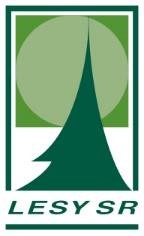 generálne riaditeľstvoNámestie SNP 8, 975  66 Banská Bystrica Informácia o výsledku vyhodnotenia ponúkTyp predmetu zákazky:	Dodanie tovarovLimit zákazky:	Nadlimitná zákazkaTyp postupu:                          Verejná súťaž § 66 ods. 7 zákonaNázov predmetu zákazky:	Dodávka čistiacich, dezinfekčných a hygienických prostriedkov, OOPP v súvislosti s COVID 19.Časť č. 2 Dodanie dezinfekčných a antibakteriálnych prostriedkov, rúšok a respirátorovIdentifikácia úspešného uchádzača s uvedením dôvodov úspešnosti ponuky zákazky:Trend Hygiena, s.r.o. Višňová 463/23930 12 OhradyZdôvodnenie výberu úspešného uchádzača:Cenová ponuka úspešného uchádzača z hľadiska kritéria na vyhodnotenie ponúk t.j. najnižšej celkovej ceny za celý predmet zákazky bola najnižšou ponukou v elektronickej aukcii. Úspešný uchádzač zároveň splnil podmienky účasti a požiadavky verejného obstarávateľa.Poradie uchádzačov:V Banskej Bystrici, dňa 24.02.2022Názov a sídlo uchádzačaCelková cena za časť č. 1 v EUR bez DPHPoradie podľaúspešnostiTrend Hygiena, s.r.o. Višňová 463/23930 12 Ohrady60 000,0001.VIDRA a spol. s.r.o.,Štrková, 8011 96 Žilina62 361,002.TATRACHEMA, výrobné družstvo TrnavaBulharská 40917 01 Trnava(IČO: 31434193, SK)62 500,003.KORAKO plus, s. r. o.Bielická 369958 04 Partizánske67 800,004.